COLEGIO EMILIA RIQUELMEGUIA DE TRABAJOACTIVIDAD VIRTUAL SEMANA DEL 20 AL 24COLEGIO EMILIA RIQUELMEGUIA DE TRABAJOACTIVIDAD VIRTUAL SEMANA DEL 20 AL 24COLEGIO EMILIA RIQUELMEGUIA DE TRABAJOACTIVIDAD VIRTUAL SEMANA DEL 20 AL 24COLEGIO EMILIA RIQUELMEGUIA DE TRABAJOACTIVIDAD VIRTUAL SEMANA DEL 20 AL 24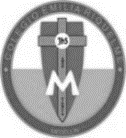 Nombres y Apellidos:           Nombres y Apellidos:           Nombres y Apellidos:           Nombres y Apellidos:           Fecha:  Asignatura: Lengua CastellanaGrado:   4°Docente: Estefanía LondoñoDocente: Estefanía LondoñoLunes, 20 de abril del 2020   Agenda virtual: Oración.                          Realización del segundo periodo y escritura de desempeños.                          Breve acercamiento a las temáticas. DesempeñosElabora un plan para la exposición de sus ideas. Diseña un plan para elaborar un texto informativo.Reconozco, en los textos literarios que leo, elementos tales como tiempo, espacio, acción y personajes.Produzco textos orales y escritos con base en planes en los que utilizo la información recogida de los medios.TemasEl texto informativo. Palabras parónimas y homónimas. El uso de la X, CC y SC. Los colores.El texto instructivo. Martes, 21 de abril del 2020   Cuaderno de OrtografíaAgenda virtual: Uso de la X, CC y SC.               Realización de la página 86 del libro escolar. (Clase virtual).               Actividad en casa. Elige 5 palabras de las trabajadas en la clase virtual que no conozcas su significado y consúltales a tus familiares en que momentos de nuestra vida diaria nos pueden ocurrir.Miércoles, 22 de abril del 2020   Agenda virtual: El texto informativo.                          Creación de noticia.                          Unión con el área de ética.                       El texto informativo.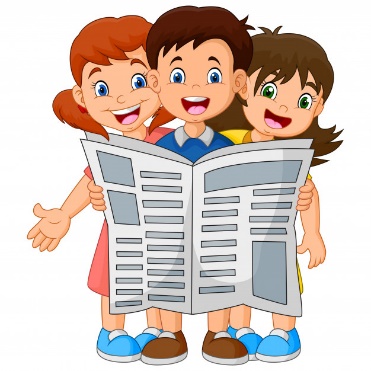 Un texto informativo es un tipo de texto a través del cual el emisor da a conocer a su receptor algún hecho, situación o circunstancia.Cuando hablamos de texto escrito informativo, nos referimos únicamente a aquel texto que ha sido escrito por un emisor cuya intención principal es, como dijimos "dar a conocer" algo, sin que intervengan primordialmente sus emociones ni deseos.¿Cómo crear una noticia?A continuación, encontrarás unas imágenes donde nos dan los pasos adecuados para realizar una noticia y un ejemplo, léelos muy bien.Realiza una noticia en la cual el tema sea algo positivo que les haya sucedido en la familia durante la cuarentena. Recuerda una noticia es dar a conocer algo que las demás personas no lo saben, entonces puedes escribir acerca de todo aquello que han vivido como familia, los valores que han compartido y que los unen a ser más felices y disfrutar cada momento. (La noticia puede ser entregada para el día viernes, 24 de abril) 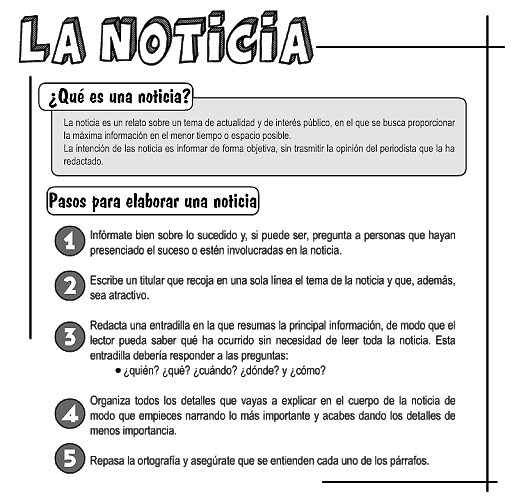 Ejemplo: 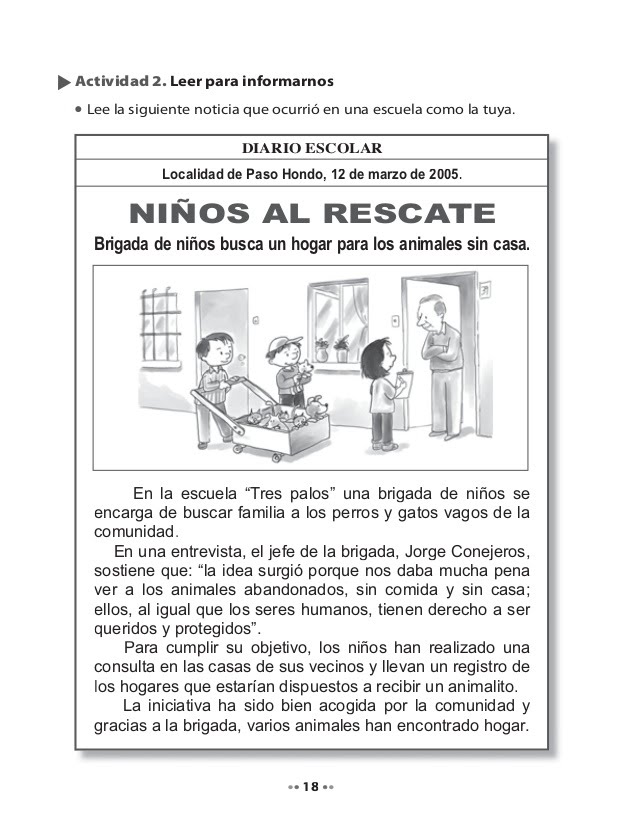 Jueves, 23 de abril del 2020   Agenda virtual: Comprensión lectora. A partir de la noticia NIÑOS AL RESCATE enviada en la guía, responde las siguientes preguntas: ¿Cómo te parece el nombre de la escuela? ¿Por qué? ¿Cuál es tu opinión acerca de la iniciativa de los niños y niñas? ¿Qué propuesta le harías tu a los niños y niñas de la escuela para que reciban nuestra ayuda en esta linda labor aun sabiendo que estamos en la cuarentena? Nota: Puede realizarse en el cuaderno día a día, ir tomándole fotico y enviarlo a mi correo. Lunes, 20 de abril del 2020   Agenda virtual: Oración.                          Realización del segundo periodo y escritura de desempeños.                          Breve acercamiento a las temáticas. DesempeñosElabora un plan para la exposición de sus ideas. Diseña un plan para elaborar un texto informativo.Reconozco, en los textos literarios que leo, elementos tales como tiempo, espacio, acción y personajes.Produzco textos orales y escritos con base en planes en los que utilizo la información recogida de los medios.TemasEl texto informativo. Palabras parónimas y homónimas. El uso de la X, CC y SC. Los colores.El texto instructivo. Martes, 21 de abril del 2020   Cuaderno de OrtografíaAgenda virtual: Uso de la X, CC y SC.               Realización de la página 86 del libro escolar. (Clase virtual).               Actividad en casa. Elige 5 palabras de las trabajadas en la clase virtual que no conozcas su significado y consúltales a tus familiares en que momentos de nuestra vida diaria nos pueden ocurrir.Miércoles, 22 de abril del 2020   Agenda virtual: El texto informativo.                          Creación de noticia.                          Unión con el área de ética.                       El texto informativo.Un texto informativo es un tipo de texto a través del cual el emisor da a conocer a su receptor algún hecho, situación o circunstancia.Cuando hablamos de texto escrito informativo, nos referimos únicamente a aquel texto que ha sido escrito por un emisor cuya intención principal es, como dijimos "dar a conocer" algo, sin que intervengan primordialmente sus emociones ni deseos.¿Cómo crear una noticia?A continuación, encontrarás unas imágenes donde nos dan los pasos adecuados para realizar una noticia y un ejemplo, léelos muy bien.Realiza una noticia en la cual el tema sea algo positivo que les haya sucedido en la familia durante la cuarentena. Recuerda una noticia es dar a conocer algo que las demás personas no lo saben, entonces puedes escribir acerca de todo aquello que han vivido como familia, los valores que han compartido y que los unen a ser más felices y disfrutar cada momento. (La noticia puede ser entregada para el día viernes, 24 de abril) Ejemplo: Jueves, 23 de abril del 2020   Agenda virtual: Comprensión lectora. A partir de la noticia NIÑOS AL RESCATE enviada en la guía, responde las siguientes preguntas: ¿Cómo te parece el nombre de la escuela? ¿Por qué? ¿Cuál es tu opinión acerca de la iniciativa de los niños y niñas? ¿Qué propuesta le harías tu a los niños y niñas de la escuela para que reciban nuestra ayuda en esta linda labor aun sabiendo que estamos en la cuarentena? Nota: Puede realizarse en el cuaderno día a día, ir tomándole fotico y enviarlo a mi correo. Lunes, 20 de abril del 2020   Agenda virtual: Oración.                          Realización del segundo periodo y escritura de desempeños.                          Breve acercamiento a las temáticas. DesempeñosElabora un plan para la exposición de sus ideas. Diseña un plan para elaborar un texto informativo.Reconozco, en los textos literarios que leo, elementos tales como tiempo, espacio, acción y personajes.Produzco textos orales y escritos con base en planes en los que utilizo la información recogida de los medios.TemasEl texto informativo. Palabras parónimas y homónimas. El uso de la X, CC y SC. Los colores.El texto instructivo. Martes, 21 de abril del 2020   Cuaderno de OrtografíaAgenda virtual: Uso de la X, CC y SC.               Realización de la página 86 del libro escolar. (Clase virtual).               Actividad en casa. Elige 5 palabras de las trabajadas en la clase virtual que no conozcas su significado y consúltales a tus familiares en que momentos de nuestra vida diaria nos pueden ocurrir.Miércoles, 22 de abril del 2020   Agenda virtual: El texto informativo.                          Creación de noticia.                          Unión con el área de ética.                       El texto informativo.Un texto informativo es un tipo de texto a través del cual el emisor da a conocer a su receptor algún hecho, situación o circunstancia.Cuando hablamos de texto escrito informativo, nos referimos únicamente a aquel texto que ha sido escrito por un emisor cuya intención principal es, como dijimos "dar a conocer" algo, sin que intervengan primordialmente sus emociones ni deseos.¿Cómo crear una noticia?A continuación, encontrarás unas imágenes donde nos dan los pasos adecuados para realizar una noticia y un ejemplo, léelos muy bien.Realiza una noticia en la cual el tema sea algo positivo que les haya sucedido en la familia durante la cuarentena. Recuerda una noticia es dar a conocer algo que las demás personas no lo saben, entonces puedes escribir acerca de todo aquello que han vivido como familia, los valores que han compartido y que los unen a ser más felices y disfrutar cada momento. (La noticia puede ser entregada para el día viernes, 24 de abril) Ejemplo: Jueves, 23 de abril del 2020   Agenda virtual: Comprensión lectora. A partir de la noticia NIÑOS AL RESCATE enviada en la guía, responde las siguientes preguntas: ¿Cómo te parece el nombre de la escuela? ¿Por qué? ¿Cuál es tu opinión acerca de la iniciativa de los niños y niñas? ¿Qué propuesta le harías tu a los niños y niñas de la escuela para que reciban nuestra ayuda en esta linda labor aun sabiendo que estamos en la cuarentena? Nota: Puede realizarse en el cuaderno día a día, ir tomándole fotico y enviarlo a mi correo. Lunes, 20 de abril del 2020   Agenda virtual: Oración.                          Realización del segundo periodo y escritura de desempeños.                          Breve acercamiento a las temáticas. DesempeñosElabora un plan para la exposición de sus ideas. Diseña un plan para elaborar un texto informativo.Reconozco, en los textos literarios que leo, elementos tales como tiempo, espacio, acción y personajes.Produzco textos orales y escritos con base en planes en los que utilizo la información recogida de los medios.TemasEl texto informativo. Palabras parónimas y homónimas. El uso de la X, CC y SC. Los colores.El texto instructivo. Martes, 21 de abril del 2020   Cuaderno de OrtografíaAgenda virtual: Uso de la X, CC y SC.               Realización de la página 86 del libro escolar. (Clase virtual).               Actividad en casa. Elige 5 palabras de las trabajadas en la clase virtual que no conozcas su significado y consúltales a tus familiares en que momentos de nuestra vida diaria nos pueden ocurrir.Miércoles, 22 de abril del 2020   Agenda virtual: El texto informativo.                          Creación de noticia.                          Unión con el área de ética.                       El texto informativo.Un texto informativo es un tipo de texto a través del cual el emisor da a conocer a su receptor algún hecho, situación o circunstancia.Cuando hablamos de texto escrito informativo, nos referimos únicamente a aquel texto que ha sido escrito por un emisor cuya intención principal es, como dijimos "dar a conocer" algo, sin que intervengan primordialmente sus emociones ni deseos.¿Cómo crear una noticia?A continuación, encontrarás unas imágenes donde nos dan los pasos adecuados para realizar una noticia y un ejemplo, léelos muy bien.Realiza una noticia en la cual el tema sea algo positivo que les haya sucedido en la familia durante la cuarentena. Recuerda una noticia es dar a conocer algo que las demás personas no lo saben, entonces puedes escribir acerca de todo aquello que han vivido como familia, los valores que han compartido y que los unen a ser más felices y disfrutar cada momento. (La noticia puede ser entregada para el día viernes, 24 de abril) Ejemplo: Jueves, 23 de abril del 2020   Agenda virtual: Comprensión lectora. A partir de la noticia NIÑOS AL RESCATE enviada en la guía, responde las siguientes preguntas: ¿Cómo te parece el nombre de la escuela? ¿Por qué? ¿Cuál es tu opinión acerca de la iniciativa de los niños y niñas? ¿Qué propuesta le harías tu a los niños y niñas de la escuela para que reciban nuestra ayuda en esta linda labor aun sabiendo que estamos en la cuarentena? Nota: Puede realizarse en el cuaderno día a día, ir tomándole fotico y enviarlo a mi correo. Lunes, 20 de abril del 2020   Agenda virtual: Oración.                          Realización del segundo periodo y escritura de desempeños.                          Breve acercamiento a las temáticas. DesempeñosElabora un plan para la exposición de sus ideas. Diseña un plan para elaborar un texto informativo.Reconozco, en los textos literarios que leo, elementos tales como tiempo, espacio, acción y personajes.Produzco textos orales y escritos con base en planes en los que utilizo la información recogida de los medios.TemasEl texto informativo. Palabras parónimas y homónimas. El uso de la X, CC y SC. Los colores.El texto instructivo. Martes, 21 de abril del 2020   Cuaderno de OrtografíaAgenda virtual: Uso de la X, CC y SC.               Realización de la página 86 del libro escolar. (Clase virtual).               Actividad en casa. Elige 5 palabras de las trabajadas en la clase virtual que no conozcas su significado y consúltales a tus familiares en que momentos de nuestra vida diaria nos pueden ocurrir.Miércoles, 22 de abril del 2020   Agenda virtual: El texto informativo.                          Creación de noticia.                          Unión con el área de ética.                       El texto informativo.Un texto informativo es un tipo de texto a través del cual el emisor da a conocer a su receptor algún hecho, situación o circunstancia.Cuando hablamos de texto escrito informativo, nos referimos únicamente a aquel texto que ha sido escrito por un emisor cuya intención principal es, como dijimos "dar a conocer" algo, sin que intervengan primordialmente sus emociones ni deseos.¿Cómo crear una noticia?A continuación, encontrarás unas imágenes donde nos dan los pasos adecuados para realizar una noticia y un ejemplo, léelos muy bien.Realiza una noticia en la cual el tema sea algo positivo que les haya sucedido en la familia durante la cuarentena. Recuerda una noticia es dar a conocer algo que las demás personas no lo saben, entonces puedes escribir acerca de todo aquello que han vivido como familia, los valores que han compartido y que los unen a ser más felices y disfrutar cada momento. (La noticia puede ser entregada para el día viernes, 24 de abril) Ejemplo: Jueves, 23 de abril del 2020   Agenda virtual: Comprensión lectora. A partir de la noticia NIÑOS AL RESCATE enviada en la guía, responde las siguientes preguntas: ¿Cómo te parece el nombre de la escuela? ¿Por qué? ¿Cuál es tu opinión acerca de la iniciativa de los niños y niñas? ¿Qué propuesta le harías tu a los niños y niñas de la escuela para que reciban nuestra ayuda en esta linda labor aun sabiendo que estamos en la cuarentena? Nota: Puede realizarse en el cuaderno día a día, ir tomándole fotico y enviarlo a mi correo. 